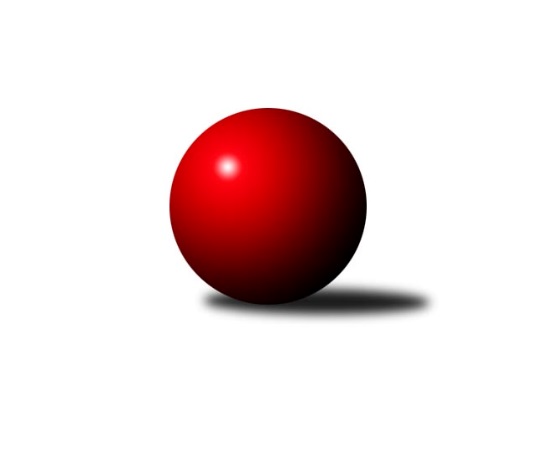 Č.17Ročník 2010/2011	2.6.2024 Severomoravská divize 2010/2011Statistika 17. kolaTabulka družstev:		družstvo	záp	výh	rem	proh	skore	sety	průměr	body	plné	dorážka	chyby	1.	KK Minerva Opava ˝A˝	17	12	1	4	180 : 92 	(103.5 : 100.5)	2530	25	1737	792	24	2.	SKK Ostrava ˝A˝	17	12	0	5	157 : 115 	(104.5 : 99.5)	2514	24	1733	780	28.4	3.	TJ Tatran Litovel ˝A˝	17	12	0	5	149 : 123 	(108.0 : 96.0)	2525	24	1741	784	26.9	4.	TJ  Odry ˝A˝	17	10	0	7	154 : 118 	(112.0 : 92.0)	2534	20	1740	794	25.1	5.	KK Šumperk ˝B˝	17	9	2	6	146 : 126 	(105.5 : 98.5)	2524	20	1720	805	25.5	6.	Sokol Přemyslovice ˝B˝	17	9	0	8	144 : 128 	(109.5 : 94.5)	2508	18	1722	786	28.9	7.	TJ VOKD Poruba ˝A˝	17	8	1	8	130 : 142 	(102.0 : 102.0)	2478	17	1717	761	34.8	8.	TJ Jiskra Rýmařov ˝A˝	17	7	1	9	134 : 138 	(102.0 : 102.0)	2521	15	1711	810	26.2	9.	TJ Horní Benešov ˝C˝	17	7	1	9	123 : 149 	(97.0 : 107.0)	2507	15	1734	773	33.6	10.	TJ Sokol Bohumín ˝A˝	17	7	0	10	136 : 136 	(110.0 : 94.0)	2530	14	1735	795	32.2	11.	KK Hranice ˝A˝	17	6	1	10	125 : 147 	(101.5 : 102.5)	2493	13	1724	770	31	12.	TJ Sokol Sedlnice ˝A˝	17	6	1	10	116 : 156 	(92.5 : 111.5)	2537	13	1735	801	28.8	13.	TJ  Krnov ˝B˝	17	6	1	10	116 : 156 	(94.5 : 109.5)	2475	13	1717	759	38.2	14.	TJ Horní Benešov ˝B˝	17	3	1	13	94 : 178 	(85.5 : 118.5)	2478	7	1714	764	34.3Tabulka doma:		družstvo	záp	výh	rem	proh	skore	sety	průměr	body	maximum	minimum	1.	KK Minerva Opava ˝A˝	9	9	0	0	120 : 24 	(66.0 : 42.0)	2601	18	2660	2517	2.	TJ Tatran Litovel ˝A˝	8	8	0	0	97 : 31 	(62.5 : 33.5)	2596	16	2654	2549	3.	Sokol Přemyslovice ˝B˝	8	7	0	1	94 : 34 	(61.0 : 35.0)	2619	14	2681	2549	4.	TJ  Odry ˝A˝	8	7	0	1	88 : 40 	(61.5 : 34.5)	2643	14	2724	2571	5.	KK Šumperk ˝B˝	8	5	2	1	80 : 48 	(50.0 : 46.0)	2594	12	2657	2542	6.	SKK Ostrava ˝A˝	8	6	0	2	79 : 49 	(52.5 : 43.5)	2498	12	2570	2420	7.	TJ  Krnov ˝B˝	9	6	0	3	81 : 63 	(59.0 : 49.0)	2368	12	2461	2268	8.	TJ VOKD Poruba ˝A˝	8	5	1	2	76 : 52 	(54.5 : 41.5)	2505	11	2575	2450	9.	KK Hranice ˝A˝	9	5	0	4	83 : 61 	(62.0 : 46.0)	2552	10	2615	2492	10.	TJ Horní Benešov ˝C˝	9	5	0	4	73 : 71 	(54.0 : 54.0)	2563	10	2614	2508	11.	TJ Jiskra Rýmařov ˝A˝	9	4	1	4	80 : 64 	(54.5 : 53.5)	2593	9	2620	2547	12.	TJ Sokol Sedlnice ˝A˝	9	4	1	4	66 : 78 	(52.0 : 56.0)	2492	9	2562	2438	13.	TJ Sokol Bohumín ˝A˝	8	4	0	4	68 : 60 	(56.5 : 39.5)	2502	8	2572	2404	14.	TJ Horní Benešov ˝B˝	9	2	0	7	55 : 89 	(48.0 : 60.0)	2510	4	2598	2444Tabulka venku:		družstvo	záp	výh	rem	proh	skore	sety	průměr	body	maximum	minimum	1.	SKK Ostrava ˝A˝	9	6	0	3	78 : 66 	(52.0 : 56.0)	2516	12	2601	2238	2.	KK Šumperk ˝B˝	9	4	0	5	66 : 78 	(55.5 : 52.5)	2517	8	2576	2414	3.	TJ Tatran Litovel ˝A˝	9	4	0	5	52 : 92 	(45.5 : 62.5)	2516	8	2646	2308	4.	KK Minerva Opava ˝A˝	8	3	1	4	60 : 68 	(37.5 : 58.5)	2521	7	2583	2401	5.	TJ Sokol Bohumín ˝A˝	9	3	0	6	68 : 76 	(53.5 : 54.5)	2533	6	2652	2457	6.	TJ  Odry ˝A˝	9	3	0	6	66 : 78 	(50.5 : 57.5)	2522	6	2602	2379	7.	TJ Jiskra Rýmařov ˝A˝	8	3	0	5	54 : 74 	(47.5 : 48.5)	2510	6	2668	2325	8.	TJ VOKD Poruba ˝A˝	9	3	0	6	54 : 90 	(47.5 : 60.5)	2475	6	2552	2370	9.	TJ Horní Benešov ˝C˝	8	2	1	5	50 : 78 	(43.0 : 53.0)	2511	5	2696	2402	10.	TJ Sokol Sedlnice ˝A˝	8	2	0	6	50 : 78 	(40.5 : 55.5)	2542	4	2644	2421	11.	Sokol Přemyslovice ˝B˝	9	2	0	7	50 : 94 	(48.5 : 59.5)	2495	4	2570	2370	12.	KK Hranice ˝A˝	8	1	1	6	42 : 86 	(39.5 : 56.5)	2486	3	2606	2329	13.	TJ Horní Benešov ˝B˝	8	1	1	6	39 : 89 	(37.5 : 58.5)	2474	3	2589	2407	14.	TJ  Krnov ˝B˝	8	0	1	7	35 : 93 	(35.5 : 60.5)	2489	1	2578	2407Tabulka podzimní části:		družstvo	záp	výh	rem	proh	skore	sety	průměr	body	doma	venku	1.	SKK Ostrava ˝A˝	13	10	0	3	121 : 87 	(79.0 : 77.0)	2549	20 	4 	0 	2 	6 	0 	1	2.	KK Minerva Opava ˝A˝	13	9	0	4	130 : 78 	(73.0 : 83.0)	2514	18 	7 	0 	0 	2 	0 	4	3.	Sokol Přemyslovice ˝B˝	13	9	0	4	126 : 82 	(90.5 : 65.5)	2519	18 	7 	0 	0 	2 	0 	4	4.	TJ Tatran Litovel ˝A˝	13	9	0	4	110 : 98 	(80.0 : 76.0)	2525	18 	6 	0 	0 	3 	0 	4	5.	KK Šumperk ˝B˝	13	7	1	5	113 : 95 	(80.0 : 76.0)	2530	15 	4 	1 	1 	3 	0 	4	6.	TJ  Odry ˝A˝	13	7	0	6	118 : 90 	(87.0 : 69.0)	2555	14 	5 	0 	1 	2 	0 	5	7.	TJ Jiskra Rýmařov ˝A˝	13	6	0	7	102 : 106 	(79.5 : 76.5)	2524	12 	3 	0 	3 	3 	0 	4	8.	KK Hranice ˝A˝	13	5	1	7	99 : 109 	(78.5 : 77.5)	2492	11 	4 	0 	3 	1 	1 	4	9.	TJ VOKD Poruba ˝A˝	13	5	1	7	96 : 112 	(80.0 : 76.0)	2478	11 	3 	1 	2 	2 	0 	5	10.	TJ Horní Benešov ˝C˝	13	5	1	7	91 : 117 	(75.0 : 81.0)	2519	11 	4 	0 	3 	1 	1 	4	11.	TJ Sokol Bohumín ˝A˝	13	5	0	8	102 : 106 	(81.0 : 75.0)	2511	10 	4 	0 	2 	1 	0 	6	12.	TJ  Krnov ˝B˝	13	5	0	8	91 : 117 	(72.5 : 83.5)	2454	10 	5 	0 	2 	0 	0 	6	13.	TJ Sokol Sedlnice ˝A˝	13	4	1	8	86 : 122 	(71.0 : 85.0)	2510	9 	3 	1 	3 	1 	0 	5	14.	TJ Horní Benešov ˝B˝	13	2	1	10	71 : 137 	(65.0 : 91.0)	2476	5 	1 	0 	6 	1 	1 	4Tabulka jarní části:		družstvo	záp	výh	rem	proh	skore	sety	průměr	body	doma	venku	1.	KK Minerva Opava ˝A˝	4	3	1	0	50 : 14 	(30.5 : 17.5)	2601	7 	2 	0 	0 	1 	1 	0 	2.	TJ Tatran Litovel ˝A˝	4	3	0	1	39 : 25 	(28.0 : 20.0)	2574	6 	2 	0 	0 	1 	0 	1 	3.	TJ  Odry ˝A˝	4	3	0	1	36 : 28 	(25.0 : 23.0)	2514	6 	2 	0 	0 	1 	0 	1 	4.	TJ VOKD Poruba ˝A˝	4	3	0	1	34 : 30 	(22.0 : 26.0)	2510	6 	2 	0 	0 	1 	0 	1 	5.	KK Šumperk ˝B˝	4	2	1	1	33 : 31 	(25.5 : 22.5)	2527	5 	1 	1 	0 	1 	0 	1 	6.	SKK Ostrava ˝A˝	4	2	0	2	36 : 28 	(25.5 : 22.5)	2440	4 	2 	0 	0 	0 	0 	2 	7.	TJ Sokol Bohumín ˝A˝	4	2	0	2	34 : 30 	(29.0 : 19.0)	2575	4 	0 	0 	2 	2 	0 	0 	8.	TJ Horní Benešov ˝C˝	4	2	0	2	32 : 32 	(22.0 : 26.0)	2502	4 	1 	0 	1 	1 	0 	1 	9.	TJ Sokol Sedlnice ˝A˝	4	2	0	2	30 : 34 	(21.5 : 26.5)	2588	4 	1 	0 	1 	1 	0 	1 	10.	TJ Jiskra Rýmařov ˝A˝	4	1	1	2	32 : 32 	(22.5 : 25.5)	2549	3 	1 	1 	1 	0 	0 	1 	11.	TJ  Krnov ˝B˝	4	1	1	2	25 : 39 	(22.0 : 26.0)	2478	3 	1 	0 	1 	0 	1 	1 	12.	KK Hranice ˝A˝	4	1	0	3	26 : 38 	(23.0 : 25.0)	2511	2 	1 	0 	1 	0 	0 	2 	13.	TJ Horní Benešov ˝B˝	4	1	0	3	23 : 41 	(20.5 : 27.5)	2498	2 	1 	0 	1 	0 	0 	2 	14.	Sokol Přemyslovice ˝B˝	4	0	0	4	18 : 46 	(19.0 : 29.0)	2508	0 	0 	0 	1 	0 	0 	3 Zisk bodů pro družstvo:		jméno hráče	družstvo	body	zápasy	v %	dílčí body	sety	v %	1.	Karel Chlevišťan 	TJ  Odry ˝A˝ 	26	/	17	(76%)		/		(%)	2.	Vladimír Heiser 	KK Minerva Opava ˝A˝ 	24	/	15	(80%)		/		(%)	3.	Milan Dědáček 	TJ Jiskra Rýmařov ˝A˝ 	24	/	17	(71%)		/		(%)	4.	Pavel Heinisch 	KK Šumperk ˝B˝ 	24	/	17	(71%)		/		(%)	5.	Zbyněk Černý 	TJ Horní Benešov ˝C˝ 	23	/	17	(68%)		/		(%)	6.	Martin Skopal 	TJ VOKD Poruba ˝A˝ 	22	/	15	(73%)		/		(%)	7.	Libor Tkáč 	SKK Ostrava ˝A˝ 	22	/	15	(73%)		/		(%)	8.	Jiří Trnka 	SKK Ostrava ˝A˝ 	22	/	16	(69%)		/		(%)	9.	Vladimír Šipula 	TJ Sokol Bohumín ˝A˝ 	22	/	16	(69%)		/		(%)	10.	Tomáš Černý 	TJ Horní Benešov ˝C˝ 	22	/	16	(69%)		/		(%)	11.	Petr  Pavelka ml 	KK Hranice ˝A˝ 	22	/	17	(65%)		/		(%)	12.	Milan Vymazal 	KK Šumperk ˝B˝ 	21	/	16	(66%)		/		(%)	13.	Petr Holas 	SKK Ostrava ˝A˝ 	21	/	17	(62%)		/		(%)	14.	Miroslav Dimidenko 	TJ  Odry ˝A˝ 	20	/	16	(63%)		/		(%)	15.	Jan Sedláček 	Sokol Přemyslovice ˝B˝ 	20	/	16	(63%)		/		(%)	16.	Luděk Slanina 	KK Minerva Opava ˝A˝ 	20	/	16	(63%)		/		(%)	17.	Aleš Kohutek 	TJ Sokol Bohumín ˝A˝ 	20	/	17	(59%)		/		(%)	18.	Ivo Stuchlík 	TJ Sokol Sedlnice ˝A˝ 	20	/	17	(59%)		/		(%)	19.	Petr Vaněk 	TJ  Krnov ˝B˝ 	20	/	17	(59%)		/		(%)	20.	Rostislav Bareš 	TJ VOKD Poruba ˝A˝ 	20	/	17	(59%)		/		(%)	21.	Stanislav Ovšák 	TJ  Odry ˝A˝ 	20	/	17	(59%)		/		(%)	22.	Petr  Pavelka st 	KK Hranice ˝A˝ 	19	/	17	(56%)		/		(%)	23.	Ladislav Janáč 	TJ Jiskra Rýmařov ˝A˝ 	18	/	12	(75%)		/		(%)	24.	Martin Jindra 	TJ Tatran Litovel ˝A˝ 	18	/	12	(75%)		/		(%)	25.	Ivo Marek 	TJ VOKD Poruba ˝A˝ 	18	/	14	(64%)		/		(%)	26.	Lucie Holeszová 	TJ Sokol Bohumín ˝A˝ 	18	/	15	(60%)		/		(%)	27.	Aleš Fischer 	KK Minerva Opava ˝A˝ 	18	/	15	(60%)		/		(%)	28.	Jaroslav Lušovský 	TJ  Odry ˝A˝ 	18	/	16	(56%)		/		(%)	29.	Jiří Čamek 	TJ Tatran Litovel ˝A˝ 	18	/	16	(56%)		/		(%)	30.	Eduard Tomek 	Sokol Přemyslovice ˝B˝ 	18	/	16	(56%)		/		(%)	31.	Zdeněk Grulich 	Sokol Přemyslovice ˝B˝ 	18	/	16	(56%)		/		(%)	32.	Fridrich Péli 	TJ Sokol Bohumín ˝A˝ 	18	/	16	(56%)		/		(%)	33.	Petr Dankovič 	TJ Horní Benešov ˝B˝ 	17	/	16	(53%)		/		(%)	34.	František Vícha 	TJ  Krnov ˝B˝ 	17	/	16	(53%)		/		(%)	35.	Petr Axman 	TJ Tatran Litovel ˝A˝ 	16	/	11	(73%)		/		(%)	36.	Pavel Martinec 	KK Minerva Opava ˝A˝ 	16	/	11	(73%)		/		(%)	37.	Zdeněk Chlopčík 	KK Minerva Opava ˝A˝ 	16	/	13	(62%)		/		(%)	38.	Jiří Šoupal 	Sokol Přemyslovice ˝B˝ 	16	/	15	(53%)		/		(%)	39.	Miroslav Pytel 	SKK Ostrava ˝A˝ 	16	/	16	(50%)		/		(%)	40.	Milan Dvorský 	Sokol Přemyslovice ˝B˝ 	16	/	16	(50%)		/		(%)	41.	Petr Matějka 	KK Šumperk ˝B˝ 	16	/	17	(47%)		/		(%)	42.	Zdeněk Černý 	TJ Horní Benešov ˝C˝ 	16	/	17	(47%)		/		(%)	43.	Martin Weiss 	TJ  Krnov ˝B˝ 	16	/	17	(47%)		/		(%)	44.	Miluše Rychová 	TJ  Krnov ˝B˝ 	16	/	17	(47%)		/		(%)	45.	Kamil Axman 	TJ Tatran Litovel ˝A˝ 	15	/	15	(50%)		/		(%)	46.	Kamil Bartoš 	KK Hranice ˝A˝ 	15	/	16	(47%)		/		(%)	47.	Tomáš Slavík 	KK Minerva Opava ˝A˝ 	14	/	8	(88%)		/		(%)	48.	Jan Šebek 	TJ  Odry ˝A˝ 	14	/	9	(78%)		/		(%)	49.	Dalibor Vinklar 	KK Hranice ˝A˝ 	14	/	11	(64%)		/		(%)	50.	Zdeněk Kment 	TJ Horní Benešov ˝B˝ 	14	/	13	(54%)		/		(%)	51.	Petr Kuttler 	TJ Sokol Bohumín ˝A˝ 	14	/	14	(50%)		/		(%)	52.	Jan Semrád 	KK Šumperk ˝B˝ 	14	/	14	(50%)		/		(%)	53.	Bohuslav Čuba 	TJ Horní Benešov ˝B˝ 	14	/	15	(47%)		/		(%)	54.	Petr Brablec 	TJ VOKD Poruba ˝A˝ 	14	/	16	(44%)		/		(%)	55.	Jan Stuchlík 	TJ Sokol Sedlnice ˝A˝ 	14	/	16	(44%)		/		(%)	56.	Miroslav Mikulský 	TJ Sokol Sedlnice ˝A˝ 	14	/	16	(44%)		/		(%)	57.	Vladislav Pečinka 	TJ Horní Benešov ˝C˝ 	14	/	17	(41%)		/		(%)	58.	Stanislav Brokl 	KK Minerva Opava ˝A˝ 	12	/	11	(55%)		/		(%)	59.	Zdeněk Peč 	Sokol Přemyslovice ˝B˝ 	12	/	13	(46%)		/		(%)	60.	František Baleka 	TJ Tatran Litovel ˝A˝ 	12	/	14	(43%)		/		(%)	61.	Stanislav Brejcha 	TJ Sokol Sedlnice ˝A˝ 	12	/	14	(43%)		/		(%)	62.	Michal Blažek 	TJ Horní Benešov ˝B˝ 	12	/	15	(40%)		/		(%)	63.	Petr Dvorský 	TJ  Odry ˝A˝ 	12	/	16	(38%)		/		(%)	64.	Pavel Jalůvka 	TJ  Krnov ˝B˝ 	11	/	11	(50%)		/		(%)	65.	Marek Frydrych 	KK Hranice ˝A˝ 	10	/	9	(56%)		/		(%)	66.	Vladimír Hudec 	KK Hranice ˝A˝ 	10	/	9	(56%)		/		(%)	67.	Josef Pilatík 	TJ Jiskra Rýmařov ˝A˝ 	10	/	10	(50%)		/		(%)	68.	Jaroslav Tezzele 	TJ Jiskra Rýmařov ˝A˝ 	10	/	12	(42%)		/		(%)	69.	Gustav Vojtek 	KK Šumperk ˝B˝ 	10	/	12	(42%)		/		(%)	70.	Petr Rak 	TJ Horní Benešov ˝B˝ 	10	/	12	(42%)		/		(%)	71.	Rostislav Kletenský 	TJ Sokol Sedlnice ˝A˝ 	10	/	13	(38%)		/		(%)	72.	Jiří Terrich 	KK Hranice ˝A˝ 	9	/	13	(35%)		/		(%)	73.	Vladimír Vavrečka 	TJ  Krnov ˝B˝ 	9	/	14	(32%)		/		(%)	74.	Michal Strachota 	KK Šumperk ˝B˝ 	9	/	15	(30%)		/		(%)	75.	Marek Hampl 	TJ Jiskra Rýmařov ˝A˝ 	8	/	6	(67%)		/		(%)	76.	Jaroslav Vymazal 	KK Šumperk ˝B˝ 	8	/	7	(57%)		/		(%)	77.	Petr Basta 	TJ VOKD Poruba ˝A˝ 	8	/	8	(50%)		/		(%)	78.	Josef Plšek 	KK Minerva Opava ˝A˝ 	8	/	9	(44%)		/		(%)	79.	Lada Péli 	TJ Sokol Bohumín ˝A˝ 	8	/	10	(40%)		/		(%)	80.	Jaromír Piska 	TJ Sokol Bohumín ˝A˝ 	8	/	11	(36%)		/		(%)	81.	Zdeněk Kuna 	SKK Ostrava ˝A˝ 	8	/	12	(33%)		/		(%)	82.	Jiří Kráčmar 	TJ Tatran Litovel ˝A˝ 	8	/	14	(29%)		/		(%)	83.	Michal Rašťák 	TJ Horní Benešov ˝C˝ 	8	/	16	(25%)		/		(%)	84.	Zdeněk Žanda 	TJ Horní Benešov ˝B˝ 	7	/	5	(70%)		/		(%)	85.	Jan Polášek 	SKK Ostrava ˝A˝ 	7	/	11	(32%)		/		(%)	86.	Martin Mikeska 	TJ Jiskra Rýmařov ˝A˝ 	6	/	4	(75%)		/		(%)	87.	Jaroslav Chvostek 	TJ Sokol Sedlnice ˝A˝ 	6	/	4	(75%)		/		(%)	88.	Štěpán Charník 	TJ Jiskra Rýmařov ˝A˝ 	6	/	7	(43%)		/		(%)	89.	Tomáš Truxa 	TJ Tatran Litovel ˝A˝ 	6	/	8	(38%)		/		(%)	90.	Adam Chvostek 	TJ Sokol Sedlnice ˝A˝ 	6	/	9	(33%)		/		(%)	91.	Břetislav Mrkvica 	TJ Sokol Sedlnice ˝A˝ 	6	/	10	(30%)		/		(%)	92.	Vladimír Trojek 	TJ VOKD Poruba ˝A˝ 	6	/	10	(30%)		/		(%)	93.	Michael Dostál 	TJ Horní Benešov ˝C˝ 	6	/	14	(21%)		/		(%)	94.	Radek Foltýn 	SKK Ostrava ˝A˝ 	4	/	2	(100%)		/		(%)	95.	Oldřich Pajchl 	Sokol Přemyslovice ˝B˝ 	4	/	3	(67%)		/		(%)	96.	Pavel Gerlich 	SKK Ostrava ˝A˝ 	4	/	3	(67%)		/		(%)	97.	Romana Valová 	TJ Jiskra Rýmařov ˝A˝ 	4	/	4	(50%)		/		(%)	98.	Lukáš Sedláček 	Sokol Přemyslovice ˝B˝ 	4	/	4	(50%)		/		(%)	99.	Jaroslav Heblák 	TJ Jiskra Rýmařov ˝A˝ 	4	/	4	(50%)		/		(%)	100.	Petr Luzar 	KK Minerva Opava ˝A˝ 	4	/	4	(50%)		/		(%)	101.	Ladislav Mika 	TJ VOKD Poruba ˝A˝ 	4	/	9	(22%)		/		(%)	102.	Robert Kučerka 	TJ Horní Benešov ˝B˝ 	4	/	11	(18%)		/		(%)	103.	David Hampl 	TJ Jiskra Rýmařov ˝A˝ 	4	/	11	(18%)		/		(%)	104.	Tomáš Polášek 	SKK Ostrava ˝A˝ 	3	/	4	(38%)		/		(%)	105.	Jaroslav Vidim 	TJ Tatran Litovel ˝A˝ 	2	/	1	(100%)		/		(%)	106.	Roman Šíma 	TJ  Odry ˝A˝ 	2	/	1	(100%)		/		(%)	107.	Jakub Mokoš 	TJ Tatran Litovel ˝A˝ 	2	/	1	(100%)		/		(%)	108.	Petr Kozák 	TJ Horní Benešov ˝B˝ 	2	/	1	(100%)		/		(%)	109.	Jaroslav Jedelský 	KK Šumperk ˝B˝ 	2	/	1	(100%)		/		(%)	110.	Jiří Polášek 	TJ Jiskra Rýmařov ˝A˝ 	2	/	1	(100%)		/		(%)	111.	David Čulík 	TJ Tatran Litovel ˝A˝ 	2	/	2	(50%)		/		(%)	112.	Lukáš Vaněk 	TJ  Krnov ˝B˝ 	2	/	2	(50%)		/		(%)	113.	Petr Chlachula 	TJ Jiskra Rýmařov ˝A˝ 	2	/	2	(50%)		/		(%)	114.	Miroslav Talášek 	TJ Tatran Litovel ˝A˝ 	2	/	3	(33%)		/		(%)	115.	Miroslav Petřek st.	TJ Horní Benešov ˝B˝ 	2	/	3	(33%)		/		(%)	116.	Jaromír Čech 	TJ  Krnov ˝B˝ 	2	/	3	(33%)		/		(%)	117.	Josef Mikeska 	TJ Jiskra Rýmařov ˝A˝ 	2	/	3	(33%)		/		(%)	118.	Miroslav Složil 	SKK Ostrava ˝A˝ 	2	/	3	(33%)		/		(%)	119.	Jaroslav Horáček 	TJ Jiskra Rýmařov ˝A˝ 	2	/	4	(25%)		/		(%)	120.	David Láčík 	TJ Horní Benešov ˝B˝ 	2	/	5	(20%)		/		(%)	121.	Daniel Malina 	TJ  Odry ˝A˝ 	2	/	6	(17%)		/		(%)	122.	Karel Pitrun 	KK Hranice ˝A˝ 	2	/	10	(10%)		/		(%)	123.	Jan Mika 	TJ VOKD Poruba ˝A˝ 	2	/	10	(10%)		/		(%)	124.	Stanislav Kopal 	TJ  Krnov ˝B˝ 	1	/	5	(10%)		/		(%)	125.	Zdeněk Šíma 	TJ  Odry ˝A˝ 	0	/	1	(0%)		/		(%)	126.	Jan Kriwenky 	TJ Horní Benešov ˝B˝ 	0	/	1	(0%)		/		(%)	127.	Josef Suchan 	KK Šumperk ˝B˝ 	0	/	1	(0%)		/		(%)	128.	Josef Matušek 	TJ Jiskra Rýmařov ˝A˝ 	0	/	1	(0%)		/		(%)	129.	Pavel Niesyt 	TJ Sokol Bohumín ˝A˝ 	0	/	1	(0%)		/		(%)	130.	Jaromír Martiník 	TJ Horní Benešov ˝C˝ 	0	/	1	(0%)		/		(%)	131.	Jiří Štekbauer 	TJ  Odry ˝A˝ 	0	/	1	(0%)		/		(%)	132.	Michal Vavrák 	TJ Horní Benešov ˝C˝ 	0	/	1	(0%)		/		(%)	133.	Jiří Fiala 	TJ Tatran Litovel ˝A˝ 	0	/	1	(0%)		/		(%)	134.	Michal Kolář 	Sokol Přemyslovice ˝B˝ 	0	/	1	(0%)		/		(%)	135.	Marcela Jurníčková 	Sokol Přemyslovice ˝B˝ 	0	/	1	(0%)		/		(%)	136.	Miroslav Sigmund 	TJ Tatran Litovel ˝A˝ 	0	/	1	(0%)		/		(%)	137.	Pavel Močár 	Sokol Přemyslovice ˝B˝ 	0	/	1	(0%)		/		(%)	138.	Roman Honl 	TJ Sokol Bohumín ˝A˝ 	0	/	1	(0%)		/		(%)	139.	Dan  Šodek 	SKK Ostrava ˝A˝ 	0	/	1	(0%)		/		(%)	140.	Zdeňka Habartová 	TJ Horní Benešov ˝B˝ 	0	/	2	(0%)		/		(%)	141.	Jindřich Dankovič 	TJ Horní Benešov ˝B˝ 	0	/	2	(0%)		/		(%)	142.	Miroslav Futerko 	SKK Ostrava ˝A˝ 	0	/	2	(0%)		/		(%)	143.	Stanislav Brosinger 	TJ Tatran Litovel ˝A˝ 	0	/	2	(0%)		/		(%)	144.	Jiří Brož 	TJ  Odry ˝A˝ 	0	/	2	(0%)		/		(%)	145.	Michal Ihnát 	TJ Jiskra Rýmařov ˝A˝ 	0	/	3	(0%)		/		(%)	146.	Dominik Tesař 	TJ Horní Benešov ˝B˝ 	0	/	3	(0%)		/		(%)Průměry na kuželnách:		kuželna	průměr	plné	dorážka	chyby	výkon na hráče	1.	TJ Odry, 1-4	2611	1768	843	23.4	(435.3)	2.	KK Jiskra Rýmařov, 1-4	2583	1758	824	24.2	(430.6)	3.	KK Šumperk, 1-4	2582	1758	823	25.0	(430.5)	4.	Sokol Přemyslovice, 1-4	2577	1756	821	26.7	(429.6)	5.	TJ Tatran Litovel, 1-2	2555	1761	794	30.2	(425.8)	6.	Minerva Opava, 1-2	2553	1742	811	24.1	(425.6)	7.	 Horní Benešov, 1-4	2546	1751	794	33.4	(424.3)	8.	KK Hranice, 1-2	2545	1740	805	26.3	(424.3)	9.	TJ Sokol Sedlnice, 1-2	2489	1703	786	30.5	(415.0)	10.	TJ VOKD Poruba, 1-4	2485	1726	758	36.1	(414.2)	11.	TJ Sokol Bohumín, 1-4	2483	1731	752	35.8	(414.0)	12.	SKK Ostrava, 1-2	2467	1692	775	28.3	(411.2)	13.	TJ Krnov, 1-2	2360	1641	718	40.1	(393.3)Nejlepší výkony na kuželnách:TJ Odry, 1-4TJ  Odry ˝A˝	2724	5. kolo	Karel Chlevišťan 	TJ  Odry ˝A˝	479	15. koloTJ  Odry ˝A˝	2692	15. kolo	Ivo Stuchlík 	TJ Sokol Sedlnice ˝A˝	479	15. koloTJ  Odry ˝A˝	2688	4. kolo	Petr Holas 	SKK Ostrava ˝A˝	470	11. koloTJ Sokol Sedlnice ˝A˝	2644	15. kolo	Jaroslav Lušovský 	TJ  Odry ˝A˝	468	17. koloTJ  Odry ˝A˝	2640	7. kolo	Petr Dvorský 	TJ  Odry ˝A˝	466	11. koloTJ  Odry ˝A˝	2640	2. kolo	Adam Chvostek 	TJ Sokol Sedlnice ˝A˝	466	15. koloTJ  Odry ˝A˝	2610	17. kolo	Vladimír Heiser 	KK Minerva Opava ˝A˝	464	5. koloKK Hranice ˝A˝	2606	17. kolo	Petr Dvorský 	TJ  Odry ˝A˝	464	5. koloSKK Ostrava ˝A˝	2601	11. kolo	Petr Dvorský 	TJ  Odry ˝A˝	464	7. koloTJ Horní Benešov ˝B˝	2589	4. kolo	Miroslav Dimidenko 	TJ  Odry ˝A˝	463	15. koloKK Jiskra Rýmařov, 1-4TJ Sokol Bohumín ˝A˝	2624	4. kolo	Petr Holas 	SKK Ostrava ˝A˝	500	9. koloTJ Jiskra Rýmařov ˝A˝	2620	14. kolo	Milan Dědáček 	TJ Jiskra Rýmařov ˝A˝	496	17. koloTJ Sokol Sedlnice ˝A˝	2614	17. kolo	Milan Dědáček 	TJ Jiskra Rýmařov ˝A˝	493	15. koloTJ Jiskra Rýmařov ˝A˝	2613	2. kolo	Milan Dědáček 	TJ Jiskra Rýmařov ˝A˝	468	9. koloTJ Jiskra Rýmařov ˝A˝	2605	15. kolo	Milan Dědáček 	TJ Jiskra Rýmařov ˝A˝	468	4. koloTJ Jiskra Rýmařov ˝A˝	2605	11. kolo	Jan Semrád 	KK Šumperk ˝B˝	467	11. koloSKK Ostrava ˝A˝	2601	9. kolo	František Baleka 	TJ Tatran Litovel ˝A˝	467	7. koloTJ Jiskra Rýmařov ˝A˝	2595	13. kolo	Štěpán Charník 	TJ Jiskra Rýmařov ˝A˝	467	2. koloTJ Jiskra Rýmařov ˝A˝	2595	9. kolo	Jaroslav Tezzele 	TJ Jiskra Rýmařov ˝A˝	466	4. koloTJ Tatran Litovel ˝A˝	2595	7. kolo	Milan Dědáček 	TJ Jiskra Rýmařov ˝A˝	462	11. koloKK Šumperk, 1-4TJ Horní Benešov ˝C˝	2696	4. kolo	Petr Axman 	TJ Tatran Litovel ˝A˝	493	9. koloKK Šumperk ˝B˝	2657	4. kolo	Petr  Pavelka ml 	KK Hranice ˝A˝	491	2. koloTJ Tatran Litovel ˝A˝	2646	9. kolo	Pavel Heinisch 	KK Šumperk ˝B˝	485	5. koloKK Šumperk ˝B˝	2617	9. kolo	Pavel Heinisch 	KK Šumperk ˝B˝	479	15. koloKK Šumperk ˝B˝	2607	12. kolo	Milan Vymazal 	KK Šumperk ˝B˝	476	12. koloKK Šumperk ˝B˝	2594	2. kolo	Pavel Heinisch 	KK Šumperk ˝B˝	472	12. koloKK Šumperk ˝B˝	2588	5. kolo	Jan Semrád 	KK Šumperk ˝B˝	470	4. koloKK Hranice ˝A˝	2584	2. kolo	Petr Matějka 	KK Šumperk ˝B˝	469	4. koloKK Šumperk ˝B˝	2580	15. kolo	Vladislav Pečinka 	TJ Horní Benešov ˝C˝	464	4. koloTJ  Krnov ˝B˝	2578	15. kolo	Tomáš Černý 	TJ Horní Benešov ˝C˝	463	4. koloSokol Přemyslovice, 1-4Sokol Přemyslovice ˝B˝	2681	3. kolo	Fridrich Péli 	TJ Sokol Bohumín ˝A˝	489	16. koloSokol Přemyslovice ˝B˝	2675	8. kolo	Zdeněk Grulich 	Sokol Přemyslovice ˝B˝	473	8. koloTJ Sokol Bohumín ˝A˝	2652	16. kolo	Jan Sedláček 	Sokol Přemyslovice ˝B˝	472	3. koloSokol Přemyslovice ˝B˝	2630	5. kolo	Eduard Tomek 	Sokol Přemyslovice ˝B˝	468	5. koloSokol Přemyslovice ˝B˝	2629	12. kolo	Pavel Martinec 	KK Minerva Opava ˝A˝	465	8. koloSokol Přemyslovice ˝B˝	2616	6. kolo	Eduard Tomek 	Sokol Přemyslovice ˝B˝	465	12. koloSokol Přemyslovice ˝B˝	2588	10. kolo	Zdeněk Grulich 	Sokol Přemyslovice ˝B˝	464	5. koloSokol Přemyslovice ˝B˝	2585	16. kolo	Jiří Čamek 	TJ Tatran Litovel ˝A˝	462	3. koloTJ Tatran Litovel ˝A˝	2572	3. kolo	Eduard Tomek 	Sokol Přemyslovice ˝B˝	460	16. koloKK Šumperk ˝B˝	2569	6. kolo	Zdeněk Peč 	Sokol Přemyslovice ˝B˝	458	5. koloTJ Tatran Litovel, 1-2TJ Tatran Litovel ˝A˝	2654	8. kolo	Jiří Čamek 	TJ Tatran Litovel ˝A˝	491	17. koloTJ Tatran Litovel ˝A˝	2645	17. kolo	Karel Chlevišťan 	TJ  Odry ˝A˝	463	10. koloTJ Tatran Litovel ˝A˝	2610	2. kolo	Kamil Axman 	TJ Tatran Litovel ˝A˝	462	10. koloTJ Tatran Litovel ˝A˝	2591	10. kolo	Jiří Kráčmar 	TJ Tatran Litovel ˝A˝	460	10. koloTJ Tatran Litovel ˝A˝	2586	12. kolo	Jiří Čamek 	TJ Tatran Litovel ˝A˝	458	8. koloTJ Sokol Sedlnice ˝A˝	2582	12. kolo	Martin Skopal 	TJ VOKD Poruba ˝A˝	458	4. koloTJ Tatran Litovel ˝A˝	2580	4. kolo	Robert Kučerka 	TJ Horní Benešov ˝B˝	458	15. koloSKK Ostrava ˝A˝	2578	8. kolo	Jiří Čamek 	TJ Tatran Litovel ˝A˝	457	10. koloTJ Tatran Litovel ˝A˝	2552	5. kolo	Kamil Axman 	TJ Tatran Litovel ˝A˝	456	2. koloTJ Tatran Litovel ˝A˝	2549	15. kolo	Stanislav Brejcha 	TJ Sokol Sedlnice ˝A˝	455	12. koloMinerva Opava, 1-2KK Minerva Opava ˝A˝	2660	11. kolo	Vladimír Heiser 	KK Minerva Opava ˝A˝	495	17. koloKK Minerva Opava ˝A˝	2654	17. kolo	Vladimír Heiser 	KK Minerva Opava ˝A˝	474	4. koloKK Minerva Opava ˝A˝	2632	14. kolo	Lukáš Vaněk 	TJ  Krnov ˝B˝	470	17. koloKK Minerva Opava ˝A˝	2614	13. kolo	Luděk Slanina 	KK Minerva Opava ˝A˝	468	11. koloKK Minerva Opava ˝A˝	2609	7. kolo	Aleš Fischer 	KK Minerva Opava ˝A˝	467	11. koloKK Minerva Opava ˝A˝	2583	4. kolo	Tomáš Slavík 	KK Minerva Opava ˝A˝	467	14. koloKK Minerva Opava ˝A˝	2572	1. kolo	Aleš Fischer 	KK Minerva Opava ˝A˝	459	7. koloKK Minerva Opava ˝A˝	2570	2. kolo	Luděk Slanina 	KK Minerva Opava ˝A˝	456	2. koloKK Šumperk ˝B˝	2555	13. kolo	Ladislav Janáč 	TJ Jiskra Rýmařov ˝A˝	455	1. koloTJ Horní Benešov ˝C˝	2539	7. kolo	Vladimír Heiser 	KK Minerva Opava ˝A˝	455	2. kolo Horní Benešov, 1-4TJ Tatran Litovel ˝A˝	2621	16. kolo	Zbyněk Černý 	TJ Horní Benešov ˝C˝	488	12. koloTJ Horní Benešov ˝C˝	2614	1. kolo	Zbyněk Černý 	TJ Horní Benešov ˝C˝	479	11. koloTJ Horní Benešov ˝C˝	2606	13. kolo	Martin Skopal 	TJ VOKD Poruba ˝A˝	477	13. koloTJ Horní Benešov ˝C˝	2604	12. kolo	Zbyněk Černý 	TJ Horní Benešov ˝C˝	473	14. koloTJ Horní Benešov ˝B˝	2598	16. kolo	Eduard Tomek 	Sokol Přemyslovice ˝B˝	472	13. koloTJ Horní Benešov ˝C˝	2593	11. kolo	Zbyněk Černý 	TJ Horní Benešov ˝C˝	469	8. koloTJ Sokol Bohumín ˝A˝	2590	14. kolo	Jiří Čamek 	TJ Tatran Litovel ˝A˝	465	16. koloTJ Horní Benešov ˝C˝	2587	14. kolo	Tomáš Černý 	TJ Horní Benešov ˝C˝	464	11. koloTJ Tatran Litovel ˝A˝	2585	1. kolo	Petr  Pavelka st 	KK Hranice ˝A˝	463	10. koloKK Minerva Opava ˝A˝	2583	6. kolo	Ivo Stuchlík 	TJ Sokol Sedlnice ˝A˝	463	8. koloKK Hranice, 1-2TJ Jiskra Rýmařov ˝A˝	2668	8. kolo	Milan Dědáček 	TJ Jiskra Rýmařov ˝A˝	483	8. koloKK Hranice ˝A˝	2615	9. kolo	Petr  Pavelka st 	KK Hranice ˝A˝	472	1. koloKK Hranice ˝A˝	2597	11. kolo	Vladimír Hudec 	KK Hranice ˝A˝	469	9. koloKK Hranice ˝A˝	2573	8. kolo	František Baleka 	TJ Tatran Litovel ˝A˝	460	14. koloKK Hranice ˝A˝	2571	3. kolo	Petr  Pavelka ml 	KK Hranice ˝A˝	459	3. koloSokol Přemyslovice ˝B˝	2545	11. kolo	Petr  Pavelka st 	KK Hranice ˝A˝	455	11. koloTJ  Odry ˝A˝	2545	3. kolo	David Hampl 	TJ Jiskra Rýmařov ˝A˝	453	8. koloKK Šumperk ˝B˝	2543	16. kolo	Ladislav Janáč 	TJ Jiskra Rýmařov ˝A˝	453	8. koloTJ Sokol Sedlnice ˝A˝	2543	6. kolo	Dalibor Vinklar 	KK Hranice ˝A˝	451	9. koloSKK Ostrava ˝A˝	2543	1. kolo	Ivo Stuchlík 	TJ Sokol Sedlnice ˝A˝	450	6. koloTJ Sokol Sedlnice, 1-2KK Minerva Opava ˝A˝	2579	16. kolo	Ivo Stuchlík 	TJ Sokol Sedlnice ˝A˝	467	1. koloTJ Sokol Sedlnice ˝A˝	2562	1. kolo	Jan Stuchlík 	TJ Sokol Sedlnice ˝A˝	457	7. koloTJ  Odry ˝A˝	2520	1. kolo	Jaroslav Vymazal 	KK Šumperk ˝B˝	456	14. koloTJ Sokol Sedlnice ˝A˝	2513	16. kolo	Ivo Stuchlík 	TJ Sokol Sedlnice ˝A˝	456	13. koloSokol Přemyslovice ˝B˝	2502	9. kolo	Jiří Trnka 	SKK Ostrava ˝A˝	450	13. koloTJ Jiskra Rýmařov ˝A˝	2501	3. kolo	Milan Dědáček 	TJ Jiskra Rýmařov ˝A˝	447	3. koloTJ Sokol Sedlnice ˝A˝	2500	14. kolo	Petr Vaněk 	TJ  Krnov ˝B˝	444	4. koloTJ Sokol Sedlnice ˝A˝	2500	9. kolo	Břetislav Mrkvica 	TJ Sokol Sedlnice ˝A˝	444	9. koloTJ Sokol Sedlnice ˝A˝	2500	7. kolo	Ivo Stuchlík 	TJ Sokol Sedlnice ˝A˝	443	11. koloSKK Ostrava ˝A˝	2497	13. kolo	Stanislav Brejcha 	TJ Sokol Sedlnice ˝A˝	443	7. koloTJ VOKD Poruba, 1-4TJ  Odry ˝A˝	2602	8. kolo	Rostislav Bareš 	TJ VOKD Poruba ˝A˝	480	12. koloTJ VOKD Poruba ˝A˝	2575	5. kolo	Rostislav Bareš 	TJ VOKD Poruba ˝A˝	462	15. koloTJ VOKD Poruba ˝A˝	2561	16. kolo	Karel Chlevišťan 	TJ  Odry ˝A˝	455	8. koloTJ VOKD Poruba ˝A˝	2555	10. kolo	Milan Dědáček 	TJ Jiskra Rýmařov ˝A˝	454	16. koloSKK Ostrava ˝A˝	2501	6. kolo	Petr Dvorský 	TJ  Odry ˝A˝	449	8. koloTJ VOKD Poruba ˝A˝	2494	3. kolo	Rostislav Bareš 	TJ VOKD Poruba ˝A˝	448	10. koloTJ Jiskra Rýmařov ˝A˝	2491	16. kolo	Vladimír Trojek 	TJ VOKD Poruba ˝A˝	448	5. koloTJ VOKD Poruba ˝A˝	2479	12. kolo	Petr Basta 	TJ VOKD Poruba ˝A˝	448	5. koloTJ VOKD Poruba ˝A˝	2465	6. kolo	Petr Basta 	TJ VOKD Poruba ˝A˝	445	16. koloTJ VOKD Poruba ˝A˝	2463	8. kolo	Jan Stuchlík 	TJ Sokol Sedlnice ˝A˝	443	10. koloTJ Sokol Bohumín, 1-4TJ Sokol Bohumín ˝A˝	2572	6. kolo	Petr Kuttler 	TJ Sokol Bohumín ˝A˝	462	10. koloTJ Sokol Bohumín ˝A˝	2560	12. kolo	Lada Péli 	TJ Sokol Bohumín ˝A˝	453	15. koloKK Šumperk ˝B˝	2532	8. kolo	Petr Vaněk 	TJ  Krnov ˝B˝	450	12. koloTJ Sokol Bohumín ˝A˝	2527	10. kolo	Tomáš Slavík 	KK Minerva Opava ˝A˝	450	10. koloTJ Sokol Bohumín ˝A˝	2511	2. kolo	Aleš Kohutek 	TJ Sokol Bohumín ˝A˝	450	6. koloTJ VOKD Poruba ˝A˝	2495	17. kolo	Petr Kuttler 	TJ Sokol Bohumín ˝A˝	446	2. koloTJ Sokol Bohumín ˝A˝	2492	17. kolo	Petr Kuttler 	TJ Sokol Bohumín ˝A˝	445	12. koloKK Minerva Opava ˝A˝	2492	10. kolo	Vladimír Šipula 	TJ Sokol Bohumín ˝A˝	444	6. koloTJ Horní Benešov ˝C˝	2483	15. kolo	Fridrich Péli 	TJ Sokol Bohumín ˝A˝	439	12. koloTJ Horní Benešov ˝B˝	2482	5. kolo	Martin Weiss 	TJ  Krnov ˝B˝	436	12. koloSKK Ostrava, 1-2SKK Ostrava ˝A˝	2570	12. kolo	Petr Holas 	SKK Ostrava ˝A˝	467	12. koloSKK Ostrava ˝A˝	2548	15. kolo	Miroslav Pytel 	SKK Ostrava ˝A˝	462	2. koloSKK Ostrava ˝A˝	2523	2. kolo	Petr Holas 	SKK Ostrava ˝A˝	460	17. koloSKK Ostrava ˝A˝	2516	5. kolo	Jiří Trnka 	SKK Ostrava ˝A˝	455	5. koloSokol Přemyslovice ˝B˝	2511	4. kolo	Petr Holas 	SKK Ostrava ˝A˝	452	5. koloSKK Ostrava ˝A˝	2505	17. kolo	Pavel Gerlich 	SKK Ostrava ˝A˝	451	12. koloSKK Ostrava ˝A˝	2479	7. kolo	Libor Tkáč 	SKK Ostrava ˝A˝	451	15. koloTJ Horní Benešov ˝C˝	2464	17. kolo	Tomáš Černý 	TJ Horní Benešov ˝C˝	448	17. koloTJ Sokol Bohumín ˝A˝	2459	7. kolo	Pavel Heinisch 	KK Šumperk ˝B˝	446	10. koloKK Šumperk ˝B˝	2429	10. kolo	Miroslav Pytel 	SKK Ostrava ˝A˝	444	15. koloTJ Krnov, 1-2TJ  Krnov ˝B˝	2461	9. kolo	Karel Chlevišťan 	TJ  Odry ˝A˝	452	16. koloTJ  Krnov ˝B˝	2449	13. kolo	Marek Frydrych 	KK Hranice ˝A˝	435	7. koloTJ  Krnov ˝B˝	2414	1. kolo	Vladimír Vavrečka 	TJ  Krnov ˝B˝	433	9. koloKK Šumperk ˝B˝	2414	1. kolo	Petr Brablec 	TJ VOKD Poruba ˝A˝	428	11. koloKK Minerva Opava ˝A˝	2403	3. kolo	Martin Weiss 	TJ  Krnov ˝B˝	428	1. koloTJ Horní Benešov ˝C˝	2402	9. kolo	Miluše Rychová 	TJ  Krnov ˝B˝	427	13. koloTJ  Odry ˝A˝	2379	16. kolo	Luděk Slanina 	KK Minerva Opava ˝A˝	425	3. koloTJ  Krnov ˝B˝	2372	16. kolo	Lukáš Vaněk 	TJ  Krnov ˝B˝	425	16. koloTJ VOKD Poruba ˝A˝	2370	11. kolo	Petr Vaněk 	TJ  Krnov ˝B˝	424	13. koloTJ  Krnov ˝B˝	2353	7. kolo	Petr Vaněk 	TJ  Krnov ˝B˝	421	3. koloČetnost výsledků:	9.0 : 7.0	1x	8.0 : 8.0	5x	7.0 : 9.0	1x	6.0 : 10.0	17x	5.0 : 11.0	1x	4.0 : 12.0	12x	2.0 : 14.0	6x	16.0 : 0.0	3x	14.0 : 2.0	18x	13.0 : 3.0	2x	12.0 : 4.0	29x	11.0 : 5.0	3x	10.0 : 6.0	21x